ПОЛОЖЕНИЕо проведении Дикий мёд Бирского полумарафона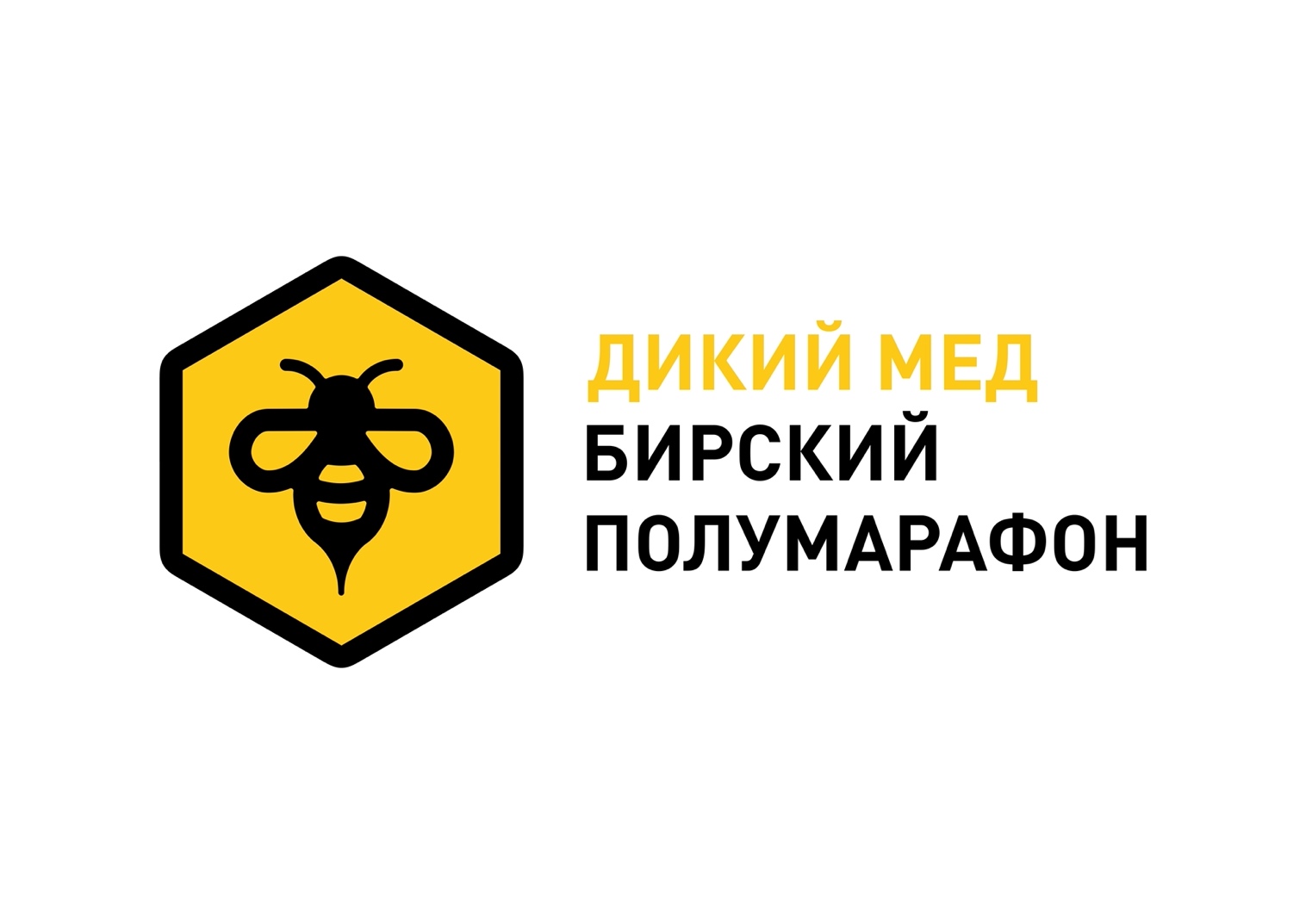 г. Бирск - 2022 г.I. Цели и задачи.- популяризация и развитие легкой атлетики в г.Бирск; - пропаганда здорового образа жизни;- содействие развитию массового спорта и легкой атлетики в г. Бирск;- воспитание патриотизма и высоких моральных качеств;- повышение спортивного мастерства, выявления сильнейших спортсменов.II. Место и сроки проведения.Место проведения соревнования: Октябрьская площадь и другие улицы города согласно схеме (Приложение №1). Соревнования проводятся с «13» августа 2022 г. по «14» августа 2022 г. Начало соревнований «14» августа в10 часов 00 минут.День приезда участников «13» августа.День отъезда участников «14» августа.III. Организаторы соревнований.Общее руководство подготовкой и проведением соревнований осуществляет Оргкомитет соревнований, АО «БАШСПИРТ».Непосредственное проведение мероприятия возлагается на Оргкомитет соревнований, а также ГСК, утвержденную Оргкомитетом соревнований.IV. Требования к участникам соревнований и условия допуска.К участию в забеге на дистанцию 21км 97м допускаются все желающие от 16 лет и старше, имеющие необходимую спортивную подготовку и допуск врача. Дистанция состоит из 4 кругов по 5,275 км (Приложение №1).Возрастные группы для награждения:Мужчины и женщины 16-23 лет;Мужчины и женщины 24-34 лет;Мужчины и женщины 35-44 лет;Мужчины и женщины 45-54 лет;Мужчины и женщины 55-59 лет; Мужчины и женщины 60 лет и старше.К участию в забеге на 10км допускаются все желающие от 14 лет и старше, имеющие необходимую спортивную подготовку и допуск врача. Дистанция состоит из 2 кругов по 5 км (Приложение №1).Возрастные группы для награждения:Юноши и девушки 14-17 лет;Юниоры и юниорки 18-23 лет;Мужчины и женщины 24-34 лет;Мужчины и женщины 35-44 лет;Мужчины и женщины 45-54 лет;Мужчины и женщины 55-59 лет; Мужчины и женщины 60 лет и старше.К участию в забеге на 5км допускаются все желающие от 12 лет и старше, имеющие необходимую спортивную подготовку и допуск врача. Дистанция состоит из 1 круга на 5 км (Приложение №1).Возрастные группы для награждения:Юноши и девушки 12-13 лет;К участию в Медовой миле на 1,633 км допускаются все желающие, имеющие необходимую спортивную подготовку и допуск врача. Дистанция состоит из 1 круга на 1,6 км (Приложение №1).Возрастные группы для награждения:Юноши и девушки 10-11 лет;К участию в детском забеге допускаются участники до 9 лет, имеющие необходимую спортивную подготовку в сопровождении родителей. Дистанция состоит из 1 круга.Дистанции по возрастным группам:Мальчики и девочки до 4 лет – 50мМальчики и девочки 5-9 лет – 200м;На все дистанции допускаются любители скандинавской ходьбы. В стартовом коридоре необходимо занимать позицию позади бегунов для предотвращения травм.V. Программа мероприятия.День приезда «13» августа.Мандатная комиссия состоится «13» августа с 14.00 до 18.00 по адресу: г. Бирск, Октябрьская площадь.Совещание представителей и судей «13» августа в 18:00 часов.Открытие соревнования в 09.40 часов «14» августа.Старт на дистанции 10 км в 10:00 часов.Старт на дистанции 5 км в 10:00 часов.Старт на дистанции 21.1 км в 10:10 часов.Старт на дистанцию 1,663 км в 13:10 часов.Начало детских стартов в 13.45 часов.Закрытие трассы в 14:00 часов.Награждение победителей и призеров в 14.00 часов.Закрытие соревнований в 15.30 часов.Отъезд участников «14» августа после 16:00 часов.VI. Условия подведения итогов.Соревнования проводятся по действующим правилам проведения соревнований по легкой атлетике.Победители и призеры определяются по наилучшему техническому результату в каждой возрастной категории.Возраст участника определяется в день проведения соревнования.Контрольное время для дистанции 21.1 км 3.00 часа, для 3 кругов (16 км) 2 часа (после 12.10 транзит на 4 круг будет закрыт).Контрольное время для дистанции 10 км 2.00 часа.Контрольное время для дистанции 5 км 1 час.Контрольное время для дистанции 1,663 км 30 минут.VII.Награждение.Победители и призеры в каждой возрастной группе награждаются памятными призами, медалями, кубками и почетными грамотами, учрежденными Оргкомитетом соревнований и АО «БАШСПИРТ».Абсолютные победители на дистанции 21км, 10 км, 5 км и 1,663 км с 1 по 3 место среди мужчин и женщин награждаются призами и грамотами, учрежденными Оргкомитетом соревнований и АО «БАШСПИРТ» согласно Приложению №2.Среди участников самый возрастной мужчина и самая возрастная женщина награждаются грамотами, учрежденными Оргкомитетом соревнований и АО «БАШСПИРТ».Победители и призеры абсолютных первенств на каждой дистанции не участвуют в розыгрышах призов по возрастным категориям. Награждения по возрастным группам проводится при условии, если в группу заявлено 4 участников или более. При меньшем количестве участников старшая группа объединяется с младшей. VIII. Условия финансированияРасходы, связанные с организацией и проведением соревнования, несет Оргкомитет соревнований и АО «БАШСПИРТ».Расходы, связанные с приобретением наградной продукции, несет Оргкомитет соревнований и АО «БАШСПИРТ».Расходы по проезду, проживанию, обеспечения питанием осуществляются за счет участников.Для всех участников и болельщиков будет организован трансфер Уфа-Бирск – Уфа.Если планируете посетить полумарафон с семьей или друзьями, и вам необходимы дополнительные места в автобусе, сообщите об этом организаторам заранее по электронной почте:info@ufamarathon.ru с заголовком «трансфер».График трансфера:14 августа 06:30 – отправление из Уфы (ул. Цюрупы, 100), 14 августа 16:00 – отправление из г. Бирск (ул. Интернациональная д.30).IX. Обеспечение безопасности.За обеспечение безопасности участников и зрителей ответственность главная судейская коллегия и представители команд-участниц.X. Условия допуска.Всем участникам необходимо пройти медицинское обследование перед забегом и получить справку о состоянии здоровья. Медицинская справка должна содержать печать выдавшего учреждения, подпись и печать врача. В справке должно быть указано, что участник допущен к соревнованию на выбранную им дистанцию. Справка должна быть оформлена не ранее 6 месяцев до даты проведения соревнований. Справки, выданные ранее 14.02.2022г. не будут приниматься на регистрации.Ксерокопия медицинской справки принимается комиссией только при предъявлении оригинала (справки не возвращаются).Для участников в возрасте до 17 лет необходимо предъявить оригинал разрешения от родителей на участие в забеге, в свободной форме с указанием паспортных данных одного из родителей и ребенка, или личное присутствие одного из родителей при получении стартового пакета.XI.Подача заявок на участие.Электронную регистрацию на участие в Дикий мёд Бирском полумарафоне необходимо пройти по ссылке https://russiarunning.com/event/birskhalfmarathon21/ до «13» августа 2022 г. при условии наличия слотов.Стартовые номера выдаются:«12» августа с 18.00 до 20.00 в магазине SPORTHUB по адресу: г. Уфа, ул. Карла Маркса 3Б;«13» августа с 16.00 до 18.00 по адресу г. Бирск, Октябрьская площадь;«14» августа с 8.00 до 09.00 по адресу: г. Бирск, Октябрьская площадь. ТОЛЬКО ДЛЯ ИНОГОРОДНИХ УЧАСТНИКОВ.В день старта «14» августа регистрации участников не будет.Контакты организаторов: info@ufamarathon.ruДанное положение является официальным вызовом на соревнования.Приложение №1Маршрут Дикий мёд Бирского полумарафона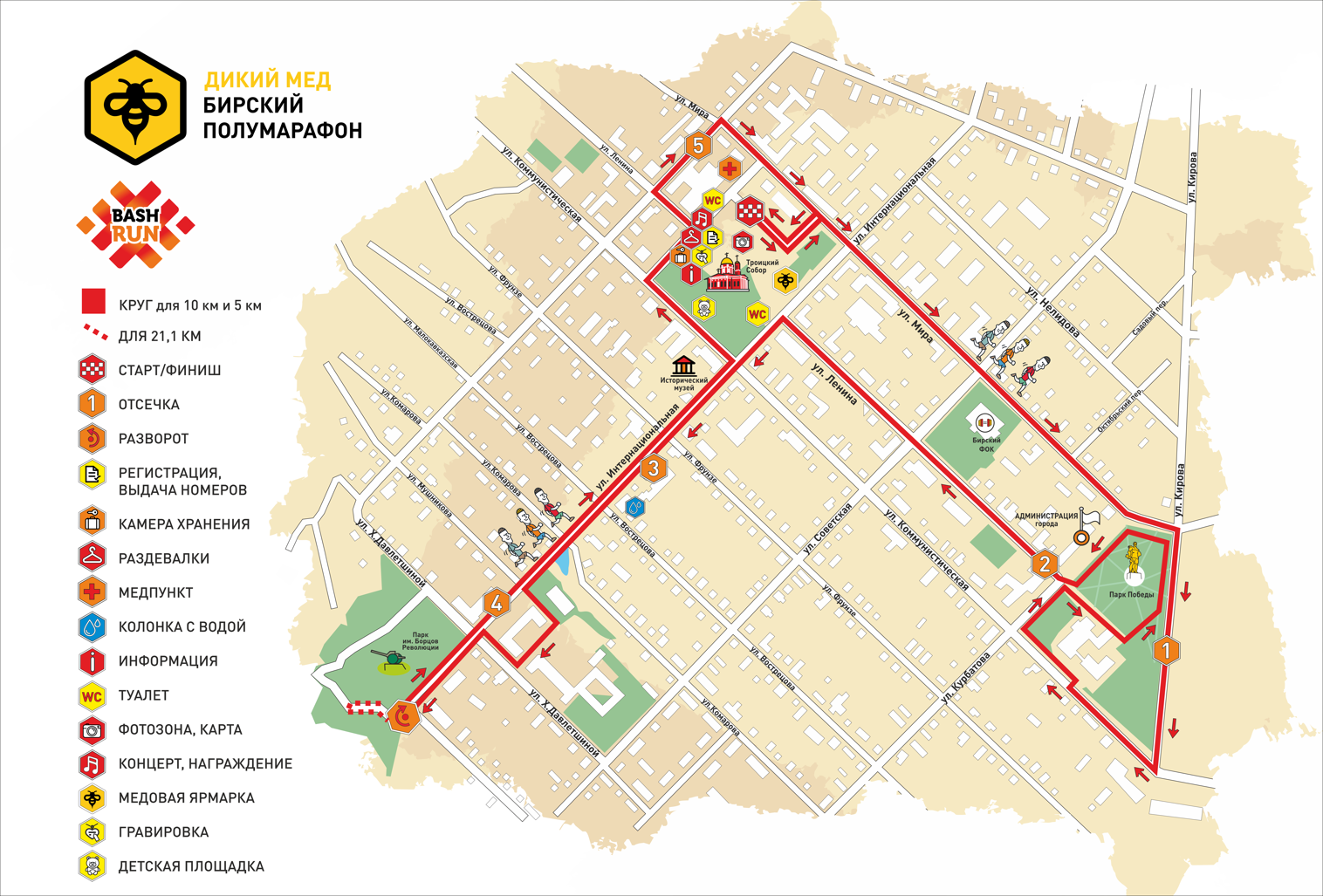 Приложение №2Таблица №1Размеры призовых выплат на дистанции полумарафона (21,0975 км)Таблица №2Размеры призовых выплат участникам Бега по шоссе (10 км)УТВЕРЖДАЮРуководитель оргкомитета Бирского полумарафона___________В.Е. Литвинчук«___»____________2022 г.СОГЛАСОВАНОГенеральный директор АО «БАШСПИРТ»________Р.С. Нугуманов «___»__________2022 г.СОГЛАСОВАНОГлава АдминистрацииМуниципального районаБирский районРеспублики Башкортостан_____________А.В.Талалов«___»____________2022 г.МужчиныМужчиныЖенщиныЖенщиныМестоПризМестоПриз115 000 руб.115 000 руб.210 000 руб.210 000 руб.38 000 руб.38 000 руб.Всего: 66 000 (Шестьдесят шесть тысяч) рублейВсего: 66 000 (Шестьдесят шесть тысяч) рублейВсего: 66 000 (Шестьдесят шесть тысяч) рублейВсего: 66 000 (Шестьдесят шесть тысяч) рублейМестоМужчиныЖенщины17 500 руб.7 500 руб.25 000 руб.5 000 руб.33 500 руб.3 500 руб.Всего: 32 000 (тридцать две тысячи) рублейВсего: 32 000 (тридцать две тысячи) рублейВсего: 32 000 (тридцать две тысячи) рублей